Part 1: Material HuntWhat materials can you find around the classroom in 10 minutes?Part 2: Materials and Their PropertiesGo to:http://www.bbc.co.uk/bitesize/ks2/science/materials/material_properties/read/2/Complete the activity and fill in the chart. Place a checkmark (✔) in the correct column to describe the materials properties (✔)Part 3: Raw Materials and the Final ProductPart 4: Material VocabularyMatch the key word with its meaning.  Use numbers or colors to complete your matching.Part 5: Raw Materials and Products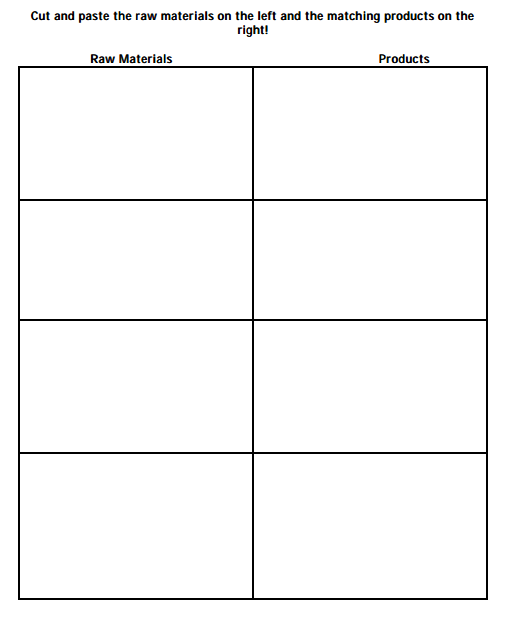 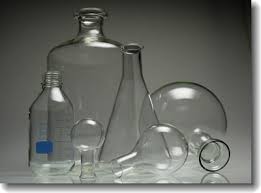 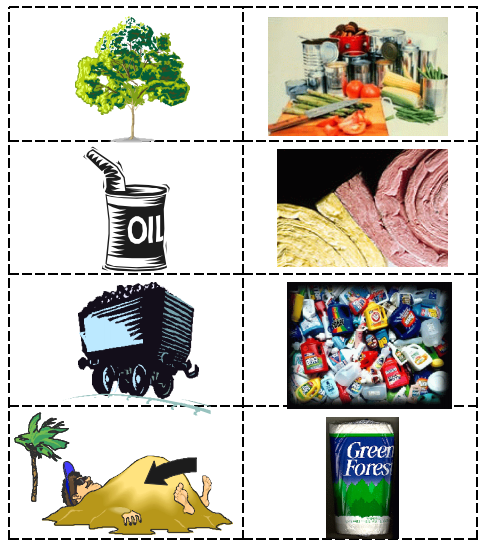 PlasticGlassWood MetalMaterialhardsoftRigidFlexiblesmoothroughporouswaterproofopaquetransparentWoodGlassPlasticMetal Wool (Fabric)ObjectMaterialRaw Material(NATURAL)Origin (Animal, plant, mineral, wood)PaperT-shirtGlass CupAbsorbentA light fabric made from a plant that grows in warm countriesCeramicThe feel of a materialConcreteA hard transparent material made from sand that is used for window panesCottonA material made of clay or mud baked in an over or kilnElasticA material made from woven threads and used for clothes, furniture covers, towels and curtainsFabricA strong shiny material that comes from rocks in the groundFlexibleAble to soak up waterGlassAnything that can be used to make different objectsMaterialReflects light well and appears brightMetalA mixture of cement, gravel and sand that sets hard and is used to make bridges, buildings and pathsPlasticCan be pulled out longer or wider without breakingShinyCan bend easily without breakingStretchyA strong, light material that is made in factories with chemicalsTextureRegains its original shape after being stretched 